Inhaltsverzeichnis1	Inhaltsverzeichnis	I2	Abbildungsverzeichnis	II3	Tabellenverzeichnis	III4	Einleitung	14.1	Einleitung A	14.2	Einleitung B	15	Hauptteil	15.1	Hauptteil A	15.1.1	Hauptteil A-1	15.1.2	Hauptteil A-2	15.2	Hauptteil B	16	Schluss	27	Stichwortverzeichnis	IV8	Literaturverzeichnis	VAbbildungsverzeichnisAbbildung 1: MU Hauptgebäude	1TabellenverzeichnisTabelle 1: Statistik	2EinleitungEinleitung AVideo bietet eine leistungsstarke Möglichkeit zur Unterstützung Ihres Standpunkts. Wenn Sie auf "Onlinevideo" klicken, können Sie den Einbettungscode für das Video einfügen, das hinzugefügt werden soll. Sie können auch ein Stichwort eingeben, um online nach dem Videoclip zu suchen, der optimal zu Ihrem Dokument passt.Damit Ihr Dokument ein professionelles Aussehen erhält, stellt Word einander ergänzende Designs für Kopfzeile, Fußzeile, Deckblatt und Textfelder zur Verfügung. Beispielsweise können Sie ein passendes Deckblatt mit Kopfzeile und Randleiste hinzufügen. Einleitung BHauptteilLorem ipsum dolor sit amet, consectetuer adipiscing elit. Maecenas porttitor congue massa. Fusce posuere, magna sed pulvinar ultricies, purus lectus malesuada libero, sit amet commodo magna eros quis urna. Nunc viverra imperdiet enim. Fusce est. Vivamus a tellus. Pellentesque habitant morbi tristique senectus et netus et malesuada fames ac turpis egestas. Proin pharetra nonummy pede. Mauris et orci.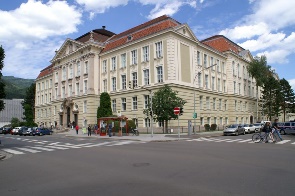 Hauptteil AHauptteil A-1Video bietet eine leistungsstarke Möglichkeit zur Unterstützung Ihres Standpunkts.Wenn Sie auf "Onlinevideo" klicken, können Sie den Einbettungscode für das Video einfügen, das hinzugefügt werden soll [siehe auch Tabelle 1: Statistik].Sie können auch ein Stichwort eingeben, um online nach dem Videoclip zu suchen, der optimal zu Ihrem Dokument passt.Hauptteil A-2Hauptteil BSchlussLorem ipsum dolor sit amet, consectetuer adipiscing elit. Maecenas porttitor congue massa.Fusce posuere, magna sed pulvinar ultricies, purus lectus malesuada libero, sit amet commodo magna eros quis urna. Nunc viverra imperdiet enim.Fusce est. Vivamus a tellus.Fusce posuere, magna sed pulvinar ultricies, purus lectus malesuada libero, sit amet commodo magna eros quis urna. Nunc viverra imperdiet enim.Tabelle 1: StatistikStichwortverzeichnisCcommodo · 1, 2FFusce · 1, 2LLorem · 1, 2LiteraturverzeichnisMustermann, M. (2019). Musterbuch (Bd. Band 1). Leoben: Musterverlag.Mustermann, M. (2019). Wie erstelle ich eine Quelle. Mustermann-Verlag.JännerFebruarMärz1.2355.781259